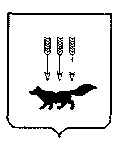 ПОСТАНОВЛЕНИЕАДМИНИСТРАЦИИ городского округа САРАНСКот   «    21   »    сентября    2018 г.                                                   			№ 2176Об утверждении документации по внесению изменений в документацию по планировке территории, ограниченной улицами Гагарина, Сурикова,                пр. 50 лет Октября и правым берегом реки Саранка г. Саранска, в части выполнения проекта межевания территории, ограниченной улицами Лазо, Фурманова, М. Расковой и территорией гаражных массивов г. СаранскаВ соответствии с Федеральным законом от 6 октября 2003 года  № 131-ФЗ                «Об общих принципах организации местного самоуправления в Российской Федерации», статьями 45, 46 Градостроительного кодекса Российской Федерации, постановлением Главы Администрации городского округа Саранск от 21 декабря                2009 года  № 3009 «Об утверждении документации по планировке территории, ограниченной улицами  Гагарина, Сурикова, пр. 50 лет Октября и правым берегом реки Саранка г. Саранска» (с изменениями, внесенными постановлениями Администрации городского округа Саранск от 15 августа 2016 года  № 2472, от        9 сентября 2016 года № 2679, от 10 января 2017 года № 27, от 31 марта                 2017 года № 671, от 15 мая 2017 года № 993, от 21 августа 2017 года № 1830, от          2 октября 2017 года № 2187, от 15 декабря 2017 года № 2840, от 29 декабря           2017  года  № 3012, от 23 января 2018 года № 109, от 14 февраля 2018 года № 349, от 14 февраля  2018 года № 351, от 10 мая 2018 года № 1077, от 31 июля 2018 года № 1714, от 16 августа 2018 года № 1846), постановлением Администрации городского округа Саранск от 13 ноября 2017 года № 2570 «О внесении изменений в документацию по планировке территории, ограниченной улицами Гагарина, Сурикова, пр. 50 лет Октября и правым берегом реки Саранка                     г. Саранска, в части выполнения проекта межевания территории, ограниченной улицами Лазо, Фурманова, М. Расковой и территорией гаражных массивов                     г. Саранска», с учетом публичных слушаний по внесению изменений в документацию по планировке территории, проведенных 21 августа 2018 года, заключения о результатах публичных слушаний, опубликованного                                 4 сентября  2018 года, иных прилагаемых документов Администрация городского округа Саранск   п о с т а н о в л я е т: 1. Утвердить документацию по внесению изменений в документацию по планировке территории, ограниченной улицами Гагарина, Сурикова, пр. 50 лет Октября и правым берегом реки  Саранка г. Саранска, в части выполнения проекта межевания территории, ограниченной улицами Лазо, Фурманова,                   М. Расковой и территорией гаражных массивов г. Саранска  (заказчик – ФГБУ СЭУ ФПС ИПЛ по Республике Мордовия).2. Контроль за исполнением настоящего постановления возложить                               на Заместителя Главы городского округа Саранск – Директора Департамента перспективного развития Администрации городского округа Саранск.       	3. Настоящее постановление вступает в силу со дня его официального опубликования. И. о. Главы городского округа Саранск				                А. В. Егорычев				     Приложение  к постановлению Администрации городского округа Саранск от «21»_сентября_2018 г. № 2176Состав документации по внесению изменений в документацию по планировке территории,  ограниченной улицами Гагарина, Сурикова,                пр. 50 лет Октября и правым берегом реки Саранка г. Саранска, в части выполнения проекта межевания территории, ограниченной улицами Лазо, Фурманова, М. Расковой и территорией гаражных массивов г. Саранска   №п/пНаименование документа1.Пояснительная записка2.Графическая часть2.1.Проект межевания территории:2.1.2.Схема размещения элемента планировочной структуры2.2.Основная часть проекта межевания территории:2.2.1.Чертеж межевания территории М 1:10002.3.Материалы по обоснованию проекта межевания территории:2.3.1.Чертеж границ зон с особыми условиями использования территории          М 1:10002.3.2.Чертеж границ существующих земельных участков. Чертеж местоположения существующих объектов капитального строительства М 1:1000